Nomor :  09/488/Peng-Und/I/2019Perihal :  Pengumuman dan Undangan  Diberitahukan kepada seluruh mahasiswa Program MM-UMB, bahwa sesuai jadwal di bawah ini akan dilaksanakan Seminar Proposal Tesis, maka  mahasiswa yang bersangkutan mengundang para mahasiswa untuk hadir sebagai peserta.Demikian pengumuman dan undangan ini, untuk diperhatikan dan diindahkan sebagaimana mestinya. Terima kasih.	Dikeluarkan di	:  Jakarta	Padatanggal	:  Ketua Program Studi Magister ManajemenTtd	
Dr. Aty Herawati, M.Si., CFRM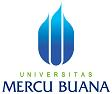 PENGUMUMAN JADWAL SEMINAR PROPOSAL TESISPROGRAM STUDI MAGISTER MANAJEMENPROGRAM PASCASARJANAQNO.HARI, TGL.JAMN.I.M.N A M ADOSEN PEMBIMBINGDOSEN PENELAAHKON-SEN-TRASITEMPAT/ RUANG01jumat, 18 Januari 2019 Pkl 09.0055117110075Novri YantoP1: Prof. Dr. S. Pantja Djati, M.Si., MA.P2. Dr Ignatius Jeffrey, MM, SE, Ak, CAMSDMKampus A Meruya T. 40602jumat, 18 Januari 2019 Pkl 10.0055116120183Achmad FarizkiP1: Prof. Dr. S. Pantja Djati, M.Si., MA.P2. Dr Ignatius Jeffrey, MM, SE, Ak, CAMSDMKampus A Meruya T. 40603jumat, 18 Januari 2019 Pkl 11.0055116120095Puspita RinnyP1: Prof. Dr S. Pantja Djati, M.Si, MAP2. Dr Ignatius Jeffrey, MM, SE, Ak, CAMSDMKampus A Meruya T. 40604jumat, 18 Januari 2019 Pkl 12.0055117110002BasrizalP1: Dr Ignatius Jeffrey, MM, SE, Ak, CAP2. Prof. Dr. S. Pantja Djati, M.Si., MA.MSDMKampus A Meruya T. 40605jumat, 18 Januari 2019 Pkl 13.0055117110074Serafinus Octavia PuspitasariP1: Dr Ignatius Jeffrey, MM, SE, Ak, CAP2. Prof. Dr. S. Pantja Djati, M.Si., MA.MSDMKampus A Meruya T. 406